Wniosek o wydanie duplikatu świadectwa / dyplomu / zaświadczeniaZwracam się z prośbą o wydanie duplikatu:świadectwa dojrzałości / ukończenia / promocyjnego*dyplomu uzyskania tytułu zawodowegozaświadczenia o ukończeniu kwalifikacyjnego kursu zawodowego …………………………………………….…………………………………………...………..………………………………………….………………………………………………….……(nazwa szkoły)którą ukończyłem / am * w roku szkolnym: …………….…...……………………...……...…Klasa o profilu ( jeżeli był ): …………………………….……………………………...….…….Wychowawca: ………………………...……………….…………………………….....………Szkołę ukończyłam na nazwisko (tylko mężatki): ……………….………………...…….………UWAGA!Wniosek o wystawienie duplikatu składa i duplikat odbiera osoba, na którą dokument jest wystawiony, a w szczególnych przypadkach osoba upoważniona przez właściciela dokumentu. Koszt wydania duplikatu: 26 zł (zgodnie z ustawą o opłacie skarbowej). Wpłatę należy dokonać przelewem na konto bankowe:BGŻ BNP Paribas Pyrzyce 30 2030 0045 1110 0000 0054 9070z dopiskiem: za duplikat świadectwa/dyplomu.…………………………………………(czytelny podpis)* niepotrzebne skreślić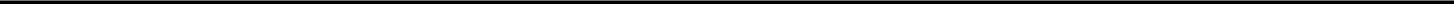 Duplikat otrzymałam/em dnia: ……………….……………...Seria i nr dowodu osobistego: …………………………………………………………           (czytelny podpis…………………….……..…Pyrzyce, dnia …………………………..……………………………...(dzień, miesiąc, rok)……………………………...……………………………...(imię, nazwisko, dokładny adres)……………………………...……………………………...……………………………...(data, miejsce i województwo urodzenia)……………………………...(numer telefonu)DyrektorDyrektorZespołu Szkół Nr 2 CKUw Pyrzycach